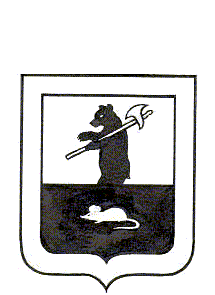 АДМИНИСТРАЦИЯ   ГОРОДСКОГО  ПОСЕЛЕНИЯ  МЫШКИНПОСТАНОВЛЕНИЕг. Мышкин28.06. 2016									            № 210О подготовке и проведении Дня молодёжиВ соответствии с  Федеральным законом от 06.10.2003г. № 131- ФЗ «Об общих принципах организации местного самоуправления в Российской Федерации», Уставом городского поселения Мышкин, в целях взаимодействия и координации всех структур в подготовке и проведении мероприятий, посвященных Дню молодежи,ПОСТАНОВЛЯЕТ:1. Провести 2 июля 2016 года мероприятия, посвященные Дню молодёжи. 2. Утвердить Программу мероприятий, проведения Дня молодёжи согласно приложению. 3. Контроль за исполнением настоящего постановления оставляю за собой.4. Разместить настоящее постановление на официальном сайте Администрации городского поселения Мышкин.5. Постановление вступает в силу с момента подписания.Глава городского поселения Мышкин                                              				Е.В.ПетровПриложение к постановлению Администрации городского поселения Мышкин от  28.06.2016  №  210    Программа проведения Дня Молодёжи2 июля  2016 года в городе Мышкин11.00-14.00 ч.   Турнир по футболу 8 х 8 в рамках Дня молодёжи          (г. Мышкин, ул.К.Либкнехта, 78А, стадион им. бр. Бутусовых)18.00 ч. -20.00 ч.  Конкурс для влюбленных пар «Идеальная пара - 2016»(г. Мышкин, ул. К.Либкнехта, 45,  МУ ММР «Межпоселенческий   Дом культуры»)21.00ч.-24.00 ч.  Вечерняя развлекательная программа  (Успенская площадь, дискотека «Территория MAXIMUM» г. Углич)